DSWD DROMIC Report #6 on theMs 6.6 Earthquake Incident in Tulunan, North Cotabatoas of 01 November 2019, 6AM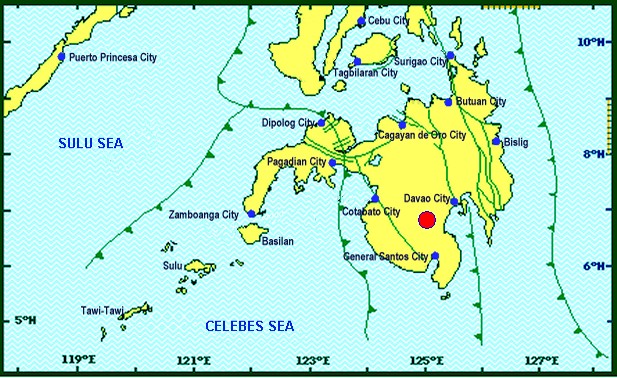 Situation OverviewOn 29 October 2019 at 09:04 AM, a 6.6 magnitude earthquake jolted the municipality of Tulunan, North Cotabato (06.81°N, 125.03°E - 022 km S 79° E) with a tectonic origin and a depth of focus of 7 km. The earthquake was also felt in the neighboring municipalities of North Cotabato.Source: DOST-PHIVOLCS Earthquake BulletinStatus of Affected Families / PersonsA total of 6,009 families or 30,045 persons were affected by the earthquake incident in 72 barangays in Regions XI and XII (see Table 1).	Table 1. Number of Affected Families / PersonsNote: Ongoing assessment and validation being conducted. Source: DSWD-FOs XI and XIIStatus of Displaced Families / PersonsInside Evacuation CenterThere are 2,552 families or 12,760 persons taking temporary shelter in nineteen (19) evacuation centers in Regions XI and XII (see Table 2).Table 2. Number of Displaced Families / Persons Inside Evacuation CenterNote: Ongoing assessment and validation being conducted.Source: DSWD-FOs XI and XIIOutside Evacuation CenterThere are 1,370 families or 6,850 persons currently staying with their relatives and/or friends (see Table 3).Table 3. Number of Displaced Families / Persons Outside Evacuation CenterNote: Ongoing assessment and validation being conducted.Source: DSWD-FOs XI and XIIDamaged HousesThere are 2,577 damaged houses; of which, 1,351 are totally damaged and 1,226 are partially damaged (see Table 4).Table 4. Number of Damaged HousesNote: Ongoing assessment and validation being conducted Source: DSWD-FOs XI and XIIAssistance ProvidedA total of ₱949,358.00 worth of assistance was provided by DSWD to the affected families (see Table 5).Table 5. Cost of Assistance Provided to Affected Families / PersonsNote: Ongoing assessment and validation being conducted Source: DSWD-FO XIIDSWD DISASTER RESPONSE INFORMATION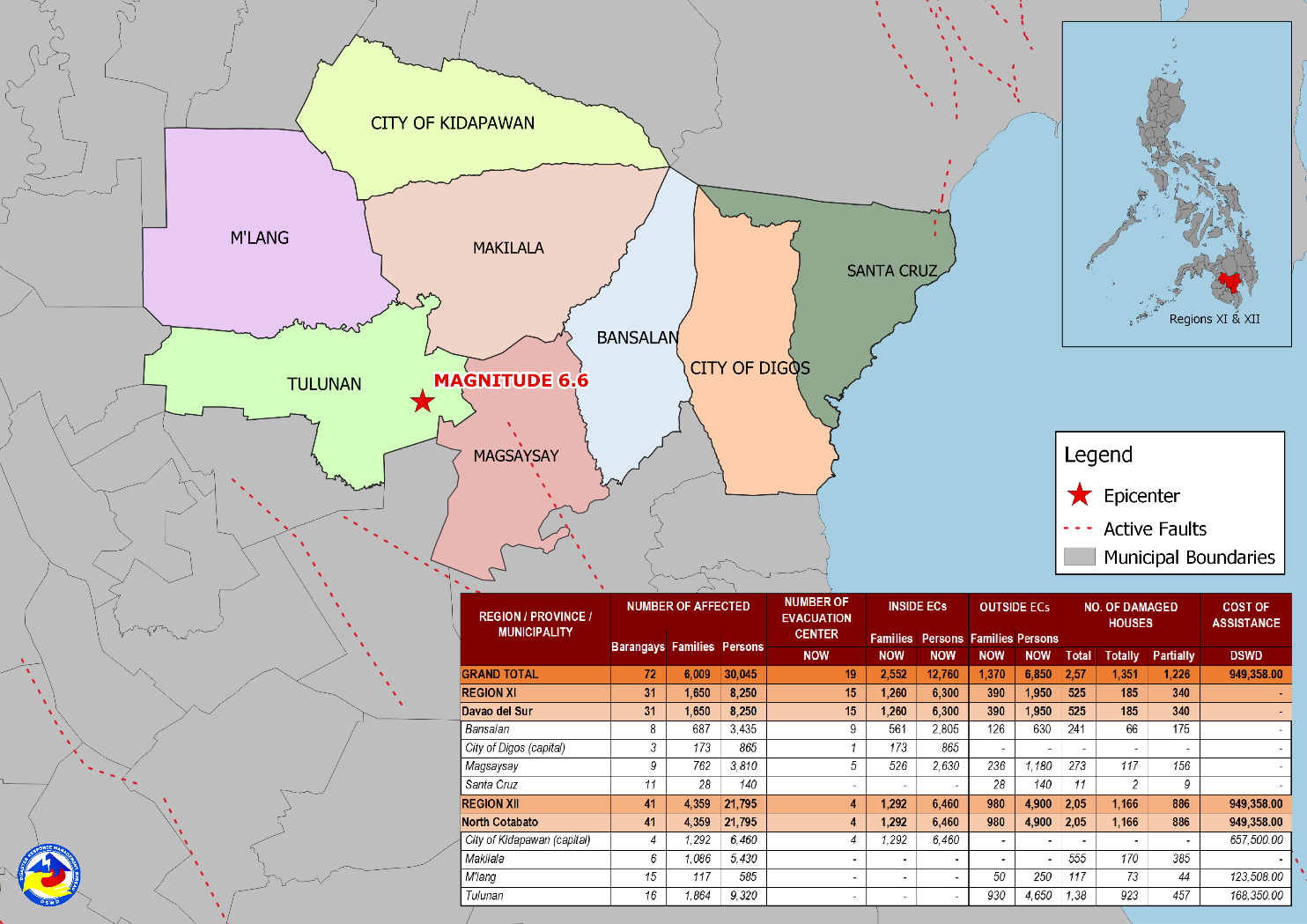 Source: DRMB-DROMIC GIS SpecialistsSituational ReportsDSWD-DRMBDSWD-NRLMBDSWD-FO XDSWD-FO XIDSWD-FO XII***The Disaster Response Operations Monitoring and Information Center (DROMIC) of the DSWD-DRMB is closely coordinating with DSWD Field Offices for any significant disaster response updates.Prepared by:	JOANNA CAMILLE R. JACINTOCLARRIE MAE A. CASTILLOJAN ERWIN I. ONTANILLASReleasing OfficerPHOTO DOCUMENTATIONLoading of Goods at NROC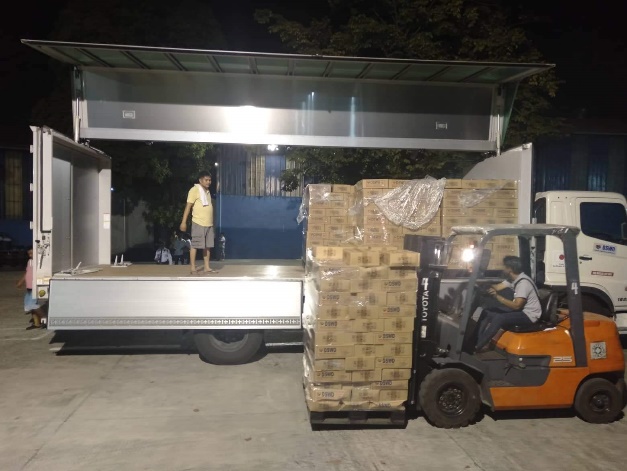 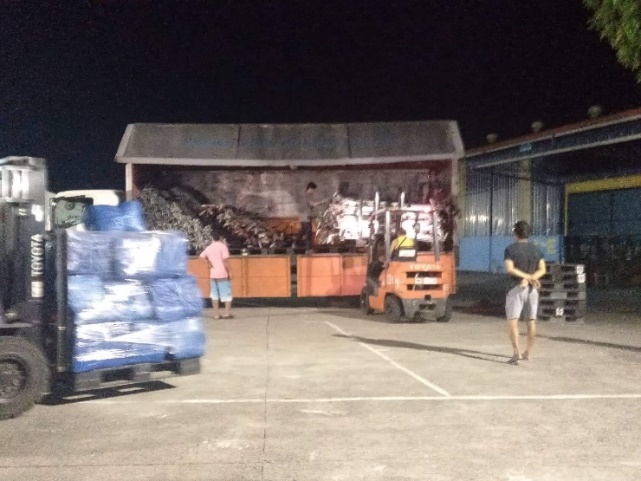 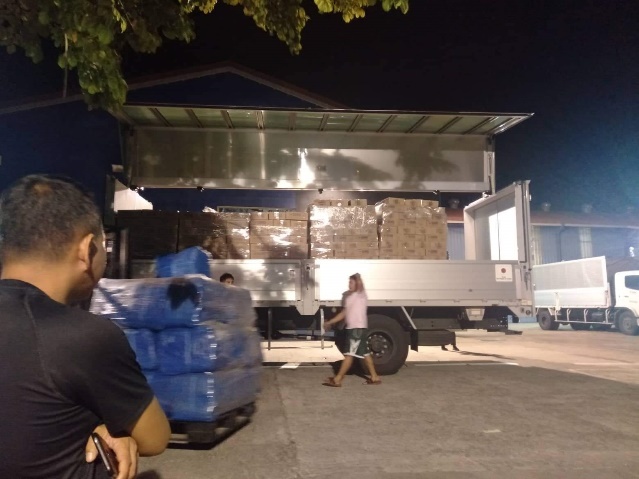 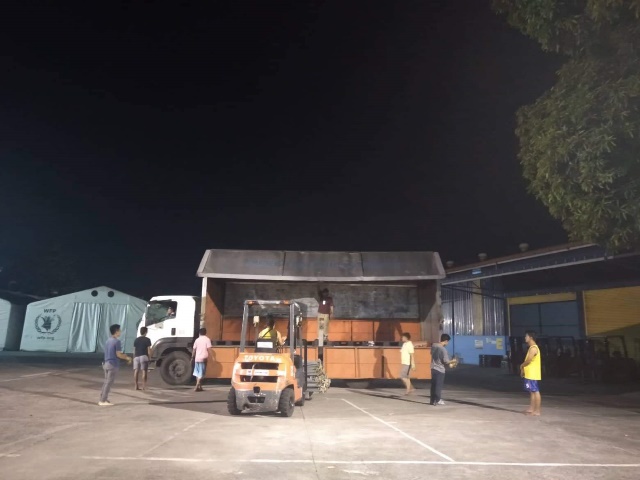 Loading of Goods at Villamor Airbase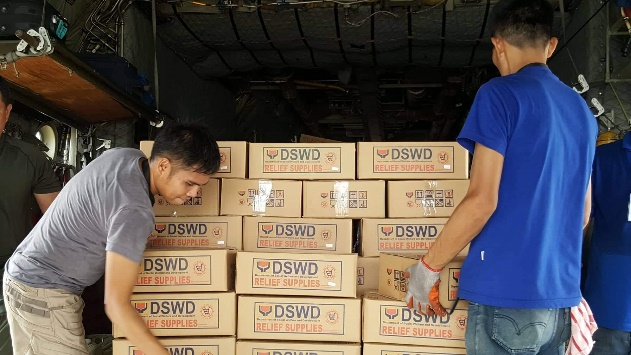 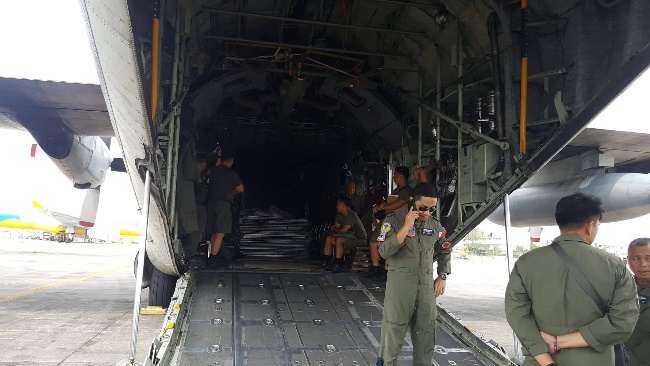 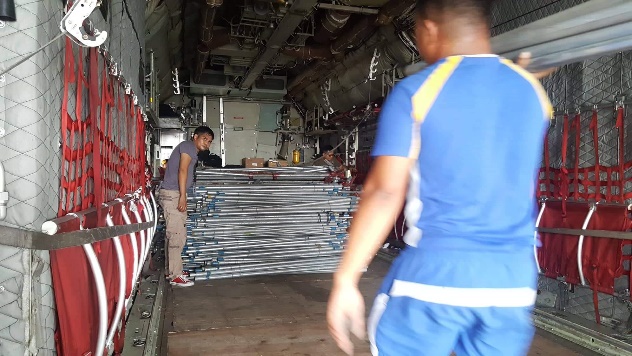 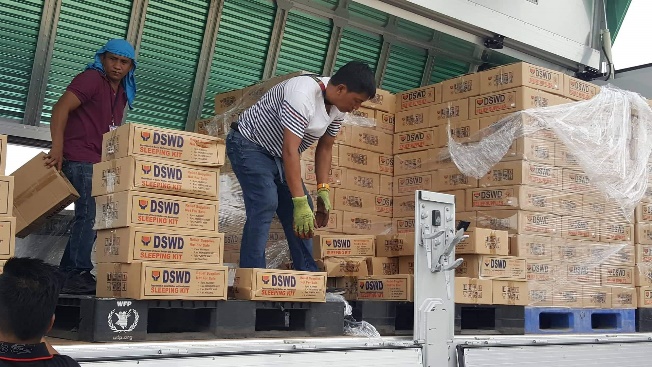 Evacuation Site Visit at Magsaysay, Davao del Sur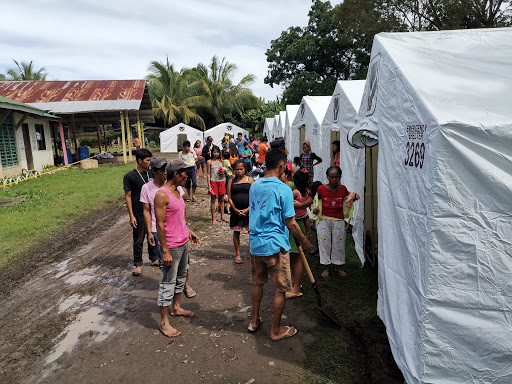 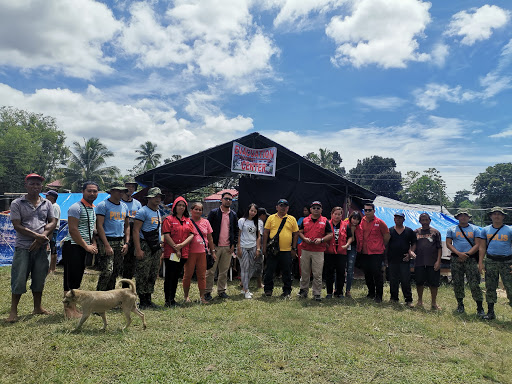 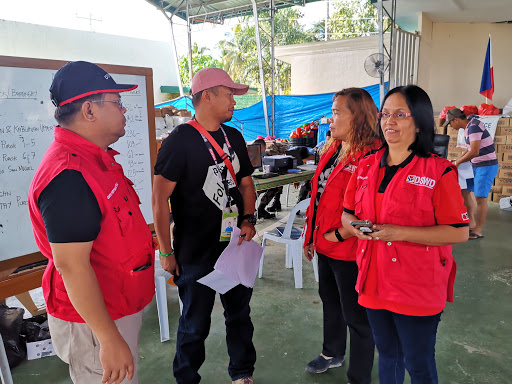 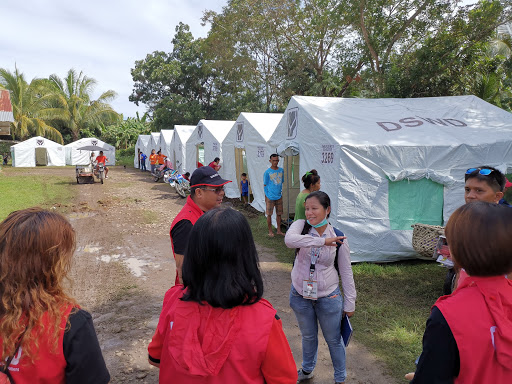 Date/Time:29 Oct 2019 - 09:04:43 AMReported Intensities:Intensity VII- Tulunan and Makilala, Cotabato; Kidapawan City; Digos City, Bansalan,Magsaysay, Davao del Sur and Malungon, SaranganiIntensity VI- Koronadal City and Davao CityIntensity V- Cotabato City; Tampakan, Surallah, Banga and Tupi, South Cotabato;General Santos City; Magpet, Cotabato; Tacurong City, Kalamansig, Bagumbayan, SultanKudarat; Alabel, Sarangani; Kalilangan and Damulog, Bukidnon; Tagum City, Davao del NorteIntensity IV- Cagayan De Oro City; Talakag, Manolo Fortich and Libona, Bukidnon;Glan, Maitum, Maasim and Kiamba, Sarangani; Butuan City; Iligan City; Tubod and Bacolod,Lanao del NorteIntensity III- Molave, Zamboanga del Sur; Dipolog City, Sergio Osmeña Sr. and Polanco,Zamboanga del Norte; Zamboanga City; Gingoog City, Misamis Oriental and Bislig CityIntensity II- Kabasalan, Zamboanga Sibugay, Mambajao, Camiguin and Isabela City, BasilanInstrumental Intensities:Intensity VII- Malungon, SaranganiIntensity V- Cotabato City; Alabel, Sarangani and Tupi, South CotabatoIntensity IV- Gingoog City, Misamis Oriental; Kiamba, Sarangani; General Santos City;Cagayan De Oro CityIntensity II- Zamboanga City and Tulunan, CotabatoIntensity I- Palo, Leyte; Dipolog City and Bislig CityExpecting Damage:YESExpecting Aftershocks:YESREGION / PROVINCE / MUNICIPALITY REGION / PROVINCE / MUNICIPALITY  NUMBER OF AFFECTED  NUMBER OF AFFECTED  NUMBER OF AFFECTED REGION / PROVINCE / MUNICIPALITY REGION / PROVINCE / MUNICIPALITY  Barangays  Families  Persons GRAND TOTALGRAND TOTAL 72 6,009 30,045 REGION XIREGION XI 31 1,650 8,250 Davao del SurDavao del Sur 31 1,650 8,250 Bansalan 8  687 3,435 City of Digos (capital)3 173 865 Magsaysay9 762  3,810 Santa Cruz11 28 140 REGION XIIREGION XII 41 4,359 21,795 North CotabatoNorth Cotabato 41 4,359 21,795 City of Kidapawan (capital)4  1,292  6,460 Makilala6  1,086  5,430 M'lang15 117 585 Tulunan16  1,864  9,320 REGION / PROVINCE / MUNICIPALITY REGION / PROVINCE / MUNICIPALITY  NUMBER OF EVACUATION CENTERS (ECs)  NUMBER OF EVACUATION CENTERS (ECs)  INSIDE ECs  INSIDE ECs  INSIDE ECs  INSIDE ECs REGION / PROVINCE / MUNICIPALITY REGION / PROVINCE / MUNICIPALITY  NUMBER OF EVACUATION CENTERS (ECs)  NUMBER OF EVACUATION CENTERS (ECs)  Families  Families  Persons  Persons REGION / PROVINCE / MUNICIPALITY REGION / PROVINCE / MUNICIPALITY  CUM  NOW  CUM  NOW  CUM  NOW GRAND TOTALGRAND TOTAL19 19 2,552 2,552 12,760 12,760 REGION XIREGION XI15 15 1,260 1,260 6,300 6,300 Davao del SurDavao del Sur15 15 1,260 1,260 6,300 6,300 Bansalan9 9  561  561 2,805 2,805 City of Digos (capital) 1 1 173 173 865 865 Magsaysay 5 5 526 526  2,630  2,630 REGION XIIREGION XII4 4 1,292 1,292 6,460 6,460 North CotabatoNorth Cotabato4 4 1,292 1,292 6,460 6,460 City of Kidapawan (capital) 4 4  1,292  1,292  6,460  6,460 REGION / PROVINCE / MUNICIPALITY REGION / PROVINCE / MUNICIPALITY  OUTSIDE ECs  OUTSIDE ECs  OUTSIDE ECs  OUTSIDE ECs REGION / PROVINCE / MUNICIPALITY REGION / PROVINCE / MUNICIPALITY  Families  Families  Persons  Persons REGION / PROVINCE / MUNICIPALITY REGION / PROVINCE / MUNICIPALITY  CUM  NOW  CUM  NOW GRAND TOTALGRAND TOTAL1,370 1,370  6,850  6,850 REGION XIREGION XI 390  390  1,950  1,950 Davao del SurDavao del Sur 390  390  1,950  1,950 Bansalan 126  126 630 630 Magsaysay236 236 1,180 1,180 Santa Cruz28 28  140  140 REGION XIIREGION XII 980  980  4,900  4,900 North CotabatoNorth Cotabato 980  980  4,900  4,900 M'lang50 50  250  250 Tulunan930 930 4,650 4,650 REGION / PROVINCE / MUNICIPALITY REGION / PROVINCE / MUNICIPALITY NO. OF DAMAGED HOUSES NO. OF DAMAGED HOUSES NO. OF DAMAGED HOUSES REGION / PROVINCE / MUNICIPALITY REGION / PROVINCE / MUNICIPALITY  Total  Totally  Partially GRAND TOTALGRAND TOTAL2,577  1,351 1,226 REGION XIREGION XI 525 185  340 Davao del SurDavao del Sur 525 185  340 Bansalan 241 66  175 Magsaysay 273  117 156 Santa Cruz 11  2 9 REGION XIIREGION XII2,052  1,166  886 North CotabatoNorth Cotabato2,052  1,166  886 Makilala 555  170 385 M'lang 117  73 44 Tulunan1,380  923 457 REGION / PROVINCE / MUNICIPALITY REGION / PROVINCE / MUNICIPALITY  TOTAL COST OF ASSISTANCE  TOTAL COST OF ASSISTANCE  TOTAL COST OF ASSISTANCE  TOTAL COST OF ASSISTANCE  TOTAL COST OF ASSISTANCE REGION / PROVINCE / MUNICIPALITY REGION / PROVINCE / MUNICIPALITY  DSWD  LGU  NGOs  OTHERS  GRAND TOTAL GRAND TOTALGRAND TOTAL949,358.00  - -  - 949,358.00 REGION XIIREGION XII949,358.00  - -  - 949,358.00 North CotabatoNorth Cotabato949,358.00  - -  - 949,358.00 City of Kidapawan (capital)657,500.00 - - -  657,500.00 M'lang123,508.00 - - -  123,508.00 Tulunan168,350.00 - - -  168,350.00 DATESITUATIONS / ACTIONS UNDERTAKEN01 November 2019The Disaster Response Management Bureau (DRMB) is on BLUE alert level status and is closely coordinating with concerned field offices for significant disaster response updates.All QRT members and emergency equipment are on standby and ready for deployment.DATESITUATIONS / ACTIONS UNDERTAKEN30 October 2019DSWD-NRLMB augmented 50 family tents, 500 sleeping kits, 500 pre-cut laminated sacks and 166 family food packs through C130 that arrived in General Santos City.DATEACTION(S) TAKEN30 October 2019DSWD-FO X was in close coordination with the concerned City Disaster Risk Reduction Management Offices (CDRRMOs) and Municipal Disaster Risk Reduction Management Offices (MDRRMOs) for any significant update.DATEACTION(S) TAKEN01 November 2019DSWD-FO XI is on RED alert status level.500 Family Food Packs, 500 pcs. of Sleeping Kits and 500 pcs. of Laminated Sacks were loaded today at NAIA Terminal 4 (via Air Asia).125 sets of Family Tents were already in transit via 1x10 wheeler wingvan.31 October 2019DSWD-FO XI deployed ten (10) Camp Managers to the affected municipalities of Davao del Sur. Ongoing distribution of family food packs to affected families in the municipality of Matanao, Davao del Sur30 October 2019Ongoing distribution of family food packs to affected families in the municipality of Magsaysay, Davao del Sur.DSWD-FO XI distributed ten (10) Family Tents in the municipality of Magsaysay, Davao del Sur.DSWD-FO XI is in close coordination with the Local Government Units (LGUs) through the Municipal Social Welfare and Development Offices (MSWDOs) particularly in the municipalities of Davao del Sur for any significant updates.29 October 2019DSWD-FO XI is on BLUE alert status level.DATEACTION(S) TAKEN30 October 2019The Sangguniang Panlalawigan of Cotabato approved the SB Resolution No. 569 declaring the entire province of Cotabato under State of Calamity.DSWD-FO XII provided 350 family food packs and 10 rolls of laminated sacks to the affected families in Tulunan, North Cotabato.DSWD-FO XII provided 1,500 family food packs and 20 rolls of laminated sacks to the affected families in Kidapawan City, North Cotabato.DSWD-FO XII provided 308 family food packs to the affected families in M’lang, North Cotabato.DSWD-FO XII through the Disaster Response Management Division (DRMD) staff conducted an actual validation in all affected areas in North Cotabato.DSWD-FO XII through the Crisis Intervention Unit (CIU) provided ₱5,000 each to fifteen (15) injured individuals in Brgy. Daig, Tulunan, North Cotabato.DSWD-FO XII through the CIU provided  ₱10,000 to the bereaved families of Narciso Nestor in Koronadal City.29 October 2019DSWD-FO XII was on RED alert level status.All QRT members were on standby and ready for activation if there’s a need for deployment. 4 vehicles were ready for utilization in case of response activation.Employees except for QRT and DRMD staff were advised to vacate the building and go home.Tents were provided to Reception and Study Center for Children (RSCC) for the use of clients and staff as evacuation area while the safety of the building was assessed.DSWD-FO XII requested laminated sacks and sleeping kits from NROC.All municipal and provincial based DSWD staff were directed to conduct rapid assessment to their respective areas of assignment.